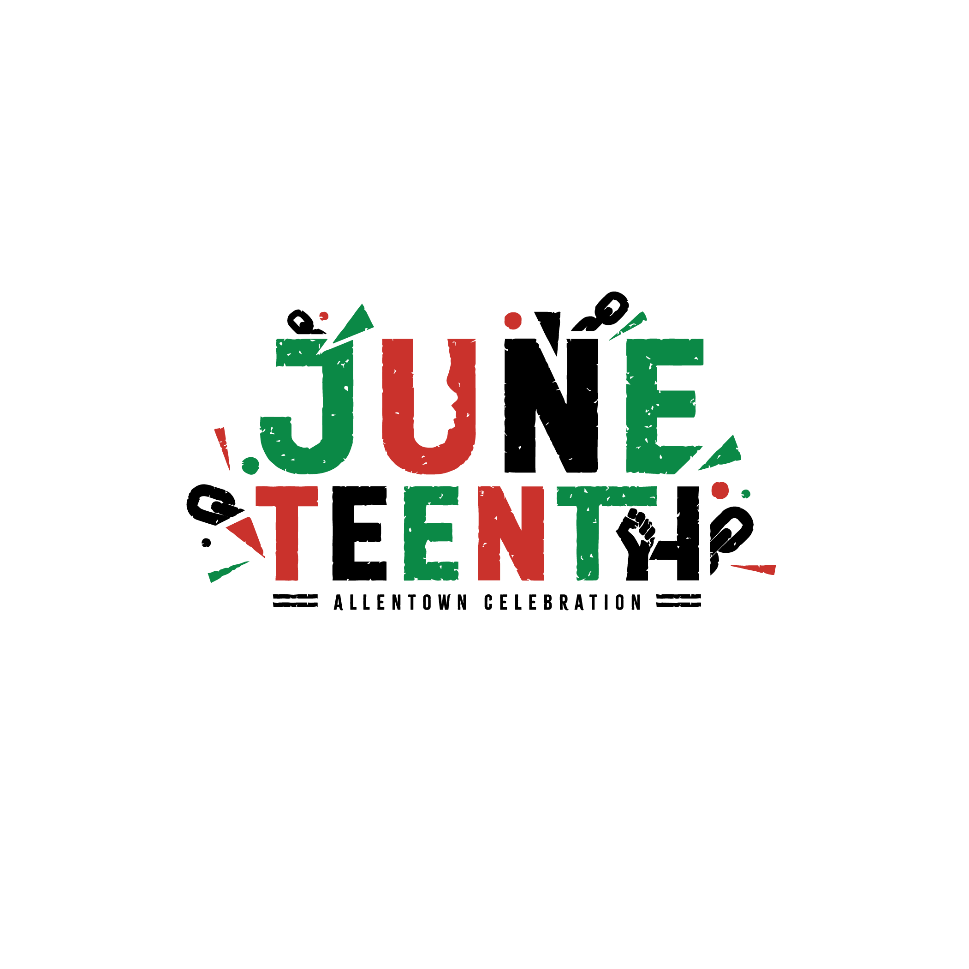 Juneteenth Guidelines:Contestant must be an Allentown resident.Contestant must maintain a GPA of at least 2.0.Contestant is required to perform some sort of talent during the pageant.Contestant must wear dress nice throughout the competition.Contestants are encouraged to wear African American wear for the competition.Contestant must have an upstanding reputation in the community.Good sportsmanship is REQUIRED at all times by the contestants, parents, and guests.Contestant must abide by all the rules and regulation.Contestants will be judged by:An essay competitionTalent portionEveningwear portion2021 Juneteenth PageantApplication Deadline: 06/14/2021Contestant Information:Contestant’s Name: 											School Enrolled: 											Age/Current Grade: 											Address: 												Email Address: 											Parent/Guardian Information:Parent/Guardian Name: 										Home Phone: 						Cell Phone: 					Address: 												Email Address: 											The Juneteenth Pageant is open to all female, male, or nonbinary students between the grades of 6th-12thGrades 6th-8th will be entered into the Little Juneteenth Pageant Grades 9th-12th will be entered into the Juneteenth PageantI hereby agree that the information above is accurate. Any misrepresentation will cause immediate disqualification from the competition. I understand the rules and guidelines listed above and give permission for my child to compete in the Juneteenth Pageant. Application’s may be mailed to:City of Allentown; 435 Hamilton St. Allentown, PA, 18104 Or Emailed to: events@allentownpa.govOffice: 610-841-3506Contestant’s Signature: 							 Date: 			Parent/Guardian Signature: 						 	Date: 			